Advanced Instrumentation Research Facility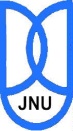 JAWAHARLAL NEHRU UNIVERSITYNEW DELHI-110067, IndiaPh. Nos.: 011-26704600, 26704560Fax No. 011-26741966								Email: workshop.airfjnu@gmail.com __________________________________________________________________________Webinar on “Advanced Image Analysis with NIS Elements” to be held on 28th January, 2021. Time: 11:00AM - 1:00PM, ISTAPPLICATION FORMNB: Do not leave any column blank.(Signature of the candidate)						 Date: 										Place:________________________________________________________________________________(For AIRF Office Use Only)S. No. ____________________						Dated: ______________Associate Director, AIRF							(DIRECTOR,AIRF)Name of theApplicantGender (Tick)MaleFemaleName of the Supervisor /Mentor with telephone no.Complete Address of WorkplaceE - mail addressMobile No.(Mandatory)Educational Background (Bachelors onwards)Please describe how your current work is related to “Image analysis”Please describe how your current work is related to “Image analysis”Please describe how your current work is related to “Image analysis”Have you previously attended any Workshop at AIRF?(if YES mentionthe details)SelectedIn waiting 